Spustit funkci Zpracování zpráv z Registru smluv. Tím se natáhnou informace o zveřejnění smluv do dat, tj. zveřejněné smlouvy budou mít v položce Stav zveřejnění hodnotu 4 (= zveřejněno v registru smluv) místo současné hodnoty 3. 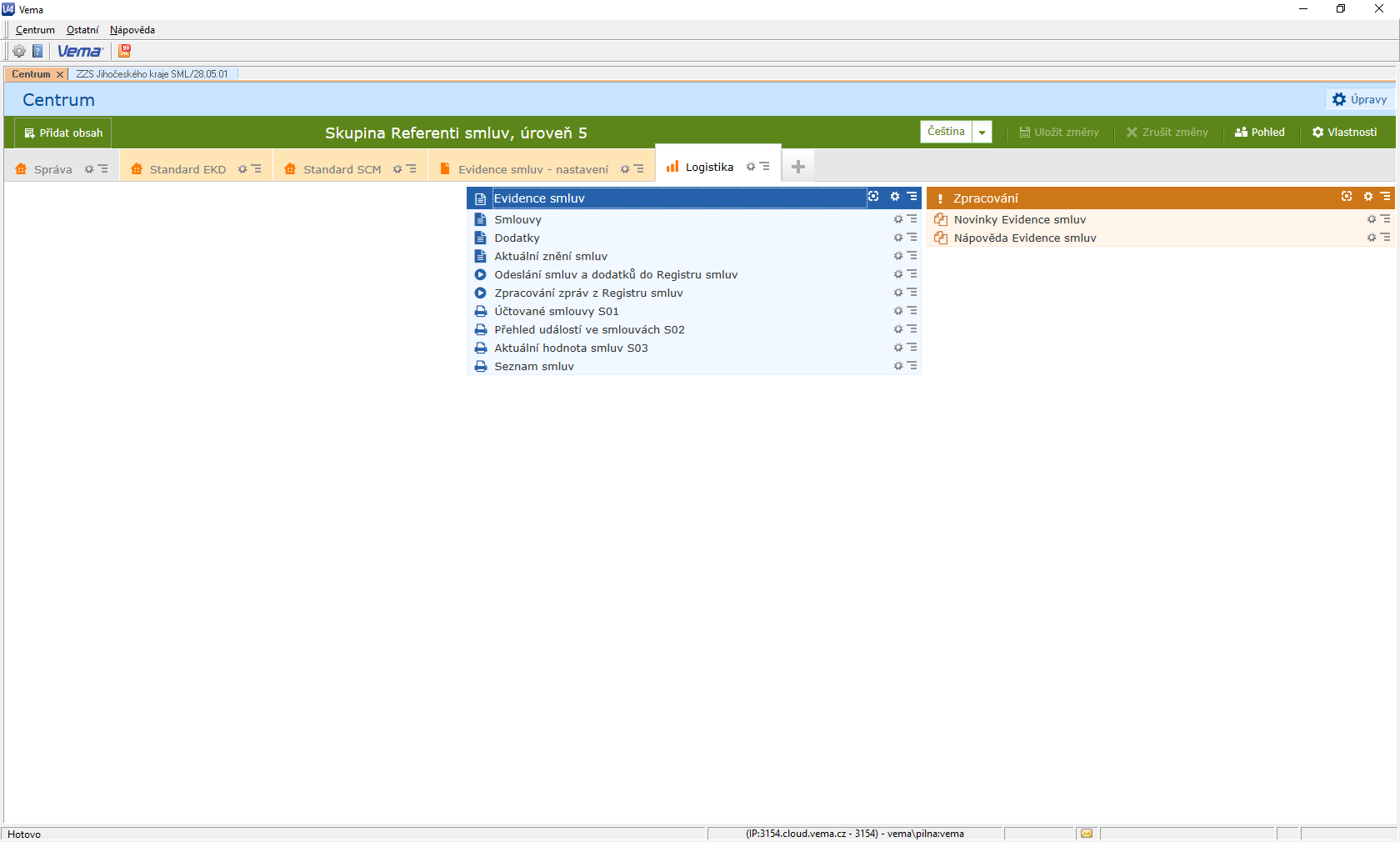 